Сценарий закрытия выставки «Космос как предчувствие»Мы рады приветствовать вас на торжественном мероприятии закрытия интерактивной выставки-конкурса «Космос как предчувствие», которая стартовала еще в конце мая, длилась все лето и завершает свою работу сегодня.В выставке приняло участие более 300 человек. Самым юным участникам всего 4 года, а самые старшие были очевидцами полета Юрия Алексеевича Гагарина.Сегодня к нам пришли воспитанники и педагоги Студии эстетического развития «Ника», руководитель студии Светлана Степановна Польникова.Гениальный австрийский композитор Франц Петер Шуберт, написавший множество великих музыкальных произведений прожил всего-навсего 31 год. Наш Юрий Гагарин погиб, когда ему было 34 года. И хотя жизнь обоих была столь короткой, но в памяти людей они живут и будут жить еще долго. Давайте послушаем знаменитую «Серенаду» Шуберта в исполнении:Егора Устинова, Маши Бирюковой, Ани Сысоевой и их педагога Елены Алексеевны Замилацкой. (Флейта)Сейчас мы посмотрим кадры кинохроники первого полета человека в космос.Прозвучало произведение Пехельбеля «Сарабанда» в исполненииЛолы Эргашевой (фортепьяно). Педагог Людмила Николаевна Чеченкова.Ах, этот день, двенадцатый апреля,Как он  пронесся по людским сердцам,Казалось, мир невольно стал добрее Своей победой потрясенный сам!Какой гремел он музыкой вселенскойТот праздник в пестром пламени знаменКогда безвестный сын земли смоленскойЗемлей-планетой был усыновлен.(отрывок из стихотворения «Памяти Гагарина» Александра Твардовского) Глядя на родную землю из космоса, Юрий Гагарин, да и другие космонавты, наверное, немного грустили о том, что она так далека от них и мечтали снова вернуться к своим родным и близким.Возможно «Романс» Юрия Должикова поможет и нам почувствовать то, что чувствовали они.Романс прозвучал в исполнении Елены Алексеевны Замилацкой, педагога Студии эстетического развития «Ника».Есть в Южной Америке птица, длина которой около метра, а размах крыльев около 3 метров. Эта птица залетает на высоту более 5000 метров. То есть можно сравнить ее полет с полетом в «заоблачные дали».Сейчас в исполнении Алисы Ханжиной и Саши Ереминой, мы услышим перуанскую народную песню «Полет кондора». Флейта, педагог Елена Алексеевна Замилацкая.Давайте поблагодарим студию эстетического развития «Ника»А теперь самая торжественная часть – награждение Лауреатов выставки-конкурса.В заключении хочу прочитать вам слова Юрия Гагарина: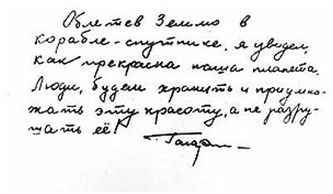 